新疆心连心能源化工有限公司招聘简章一、公司简介河南心连心化学工业集团股份有限公司成立于1969年，2009年在香港联合交易所主板挂牌上市,股票代码01866.HK。是国内单体规模最大和单位产品盈利能力一流的尿素企业，主要经营尿素、复合肥以及煤化工相关产品。下属分子公司的腐殖酸、车用尿素、糠醇、二氧化碳、医药中间体等产品在行业内名列前茅。目前拥有河南新乡、新疆玛纳斯、江西九江三大生产基地，已经发展成总资产240多亿元，员工8000余人的大型企业集团。是国家级高新技术企业，掌握先进煤气化技术，拥有国家企业技术中心、中国氮肥工业技术研究中心、博士后科研工作站、水肥一体化研究中心、国家认可实验室等科研平台。连续十年被国家工信部和石化联合会评为“合成氨能效领跑者标杆企业”。新疆心连心能源化工有限公司成立于2011年4月份，是一家以煤化工为主导的大型化工企业，主要从事合成氨、尿素、复合肥、滴灌肥、三聚氰胺、甲醇、车用尿素等化工、化肥产品以及煤炭开采和销售业务。公司下辖玛纳斯县天欣煤业有限公司、阿克苏心连心复合肥有限公司，包括年产28万吨合成氨、48万吨尿素、10万吨三聚氰胺、15万吨复合肥、15万吨甲醇和90万吨煤炭。公司地处“天山经济带”昌吉州玛纳斯县塔西河工业园区，距连霍高速路入口仅7公里，距离乌鲁木齐机场120公里，交通便利。厂区占地面积1000余亩，在职职工近1200人。公司建厂以来屡获荣誉，是国家高新技术企业、国家级绿色工厂、石油和化工行业绿色工厂、安全文化建设示范企业。公司引入卓越绩效、平衡计分卡管理工具，大力推进信息化建设，通过ISO9001质量体系、14001环境体系认证，OHSAS18001职业健康体系认证，规范、高效的管理推动企业经营业绩不断提升，公司连续多年利润持续增长，成为新疆地区最具竞争力的能源化工企业。二、企业文化心连心公司的发展史是一部艰苦奋斗的创业史，心连心文化从中孕育而生。“自己艰苦奋斗，满足别人需求”是心连心之魂。心连心公司以奋斗者为本，以诚信文化为核心，以绿色、高质量发展为方向，通过建立高素质人才队伍，加大科技创新和安全、环保投入，为客户提供优质、高效产品，为股东及相关方创造更大价值，为社会和谐稳定和经济发展做出贡献。企业使命：为了明天更美好企业精神：笃信好学  执事敬业  创新图强  包容更好核心价值观：诚信  厚德  专注  卓越企业愿景：致力于成为中国最受尊重的化肥企业集团经营理念：做强做大主业，创造全价值链价值最大化 安全环保理念：生命  健康  责任  效益品牌理念: 做中国高效肥倡导者顾客理念：为顾客创造价值员工行为准则：讲自己不讲别人，讲主观不讲客观，讲效果不讲过程三、招聘需求及薪资待遇四、员工福利1、入职后缴纳五险一金、意外险，实行年休假、婚假、家庭住址距离公司400公里以上的员工享受一年四次探亲假（有探亲补助）。2、 奖金补贴：年终奖、安全风险金、中夜班补助、高温补贴、取暖补贴、就餐补助、节假日补助。3、有职工餐厅、招待所、职工医院；提供免费双人公寓，配置家具、电视、无线网络、独立卫生间（含淋浴）、集中供暖、24小时热水、空调；同时提供免费班车、免费体检、发放劳保用品、生日礼物、中秋节、春节等节日福利。4、厂区设有职工俱乐部、瑜伽馆，可供员工健身、娱乐；员工自发成立音乐、乒乓球、篮球、羽毛球、台球、骑行、舞蹈、读书、钓鱼、棋艺、手拉手十一个协会。五、职业发展渠道技术发展、生产管理、经营管理、营销管理职业发展通道，不同发展通道可以交叉提升。六、招聘要求1、吃苦耐劳、遵纪守法、热爱化工事业，工作认真负责、执行力强、适应一线工作岗位，年龄不超35周岁。2、操作工、仪表工能接受倒班制度；维修工需具备较强的沟通与团队协作能力；大区业务员每年有5%淘汰，需具有较强人际交往及市场开发能力；液体肥业务员需具备一定的农学知识及市场开发能力；研发员需具备较强的产品开发及实现能力，善于团队合作；会计最少需持有初级会计证；科员及以上管理人员每年进行评价、实行淘汰制。3、公司实行军事化管理，员工须遵守令行禁止的组织纪律，严格执行无借口文化；新员工入职前需进行1个月封闭式岗前培训，有一定强度的体能训练，岗前培训通过后正式入职；入职后每周一进行升国旗仪式，每年开展一次全员军训。4、入职一个月内签订劳动合同、保密协议，合同期三至十年。5、毕业前须取得毕业证，在校成绩优秀，担任学生干部、获奖学金、校级先进称号的毕业生及学生党员优先考虑。七、公司现场插图八、联系方式联系人：荆主管       联系电话：0994-6158015；15509946331邮箱：xjxlx123@126.com     邮编：832200招工群：QQ群781434057地址：新疆昌吉州玛纳斯县塔西河工业园区 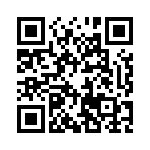 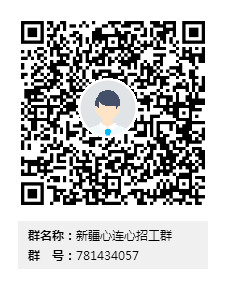 【新疆心连心微信报名】       【新疆心连心招工群】        招聘岗位学历专业薪资待遇薪资待遇工作时制及内容招聘人数招聘岗位学历专业月度薪资试用期工作时制及内容招聘人数操作工大专及以上学历应用化工、化学工程与工艺、材料科学与工程、环境工程等化工相关专业0.85-1.1万/月试用期3-6个月，试用期按岗位工资90%执行四班三倒，现场巡检、微机操作，确保设备稳定运行30维修工大专及以上学历机械设计制造及其自动化、能源与动力工程过程装备与控制、等维修类专业0.8-1.2万/月试用期3-6个月，试用期按岗位工资90%执行常白班，维护、消除设备隐患5仪表工大专及以上学历机械电子工程、计算机科学与技术、电气工程及其自动化等自动化专业0.8-1.2万/月试用期3-6个月，试用期按岗位工资90%执行四班三倒，维修、消除仪表隐患5大区业务员大专及以上学历专业不限市场营销、国际经济与贸易、农学最佳底薪5000+提成，平均20-30万/年试用期3-6个月，试用期按岗位工资90%执行长期出差，西北地区尿素、复合肥、水溶肥销售10液体肥业务员本科及以上学历农学、植物保护、农业资源与环境、林学等农学相关专业底薪7000+提成，平均20-30万/年试用期3-6个月，试用期按岗位工资90%执行长期出差，新疆地区液体肥销售10研发员硕士学历农学、植物保护、农业资源与环境、林学等农学相关专业1-1.6万/月试用期3-6个月，试用期按岗位工资90%执行常白班，新产品研究、施肥模式探索2会计本科及以上学历会计、财务管理、国际经济与贸易相关专业0.8-0.9万/月试用期3-6个月，试用期按岗位工资90%执行常白班，发票结算、开票收款、税务申报3合计合计合计合计合计65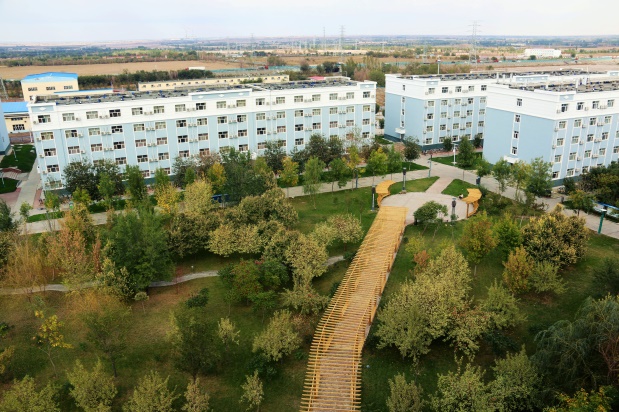 生活区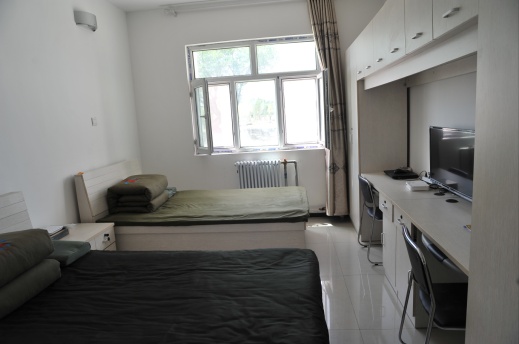 职工宿舍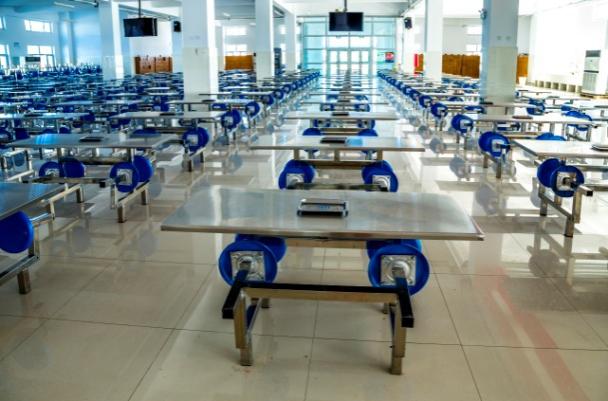 职工餐厅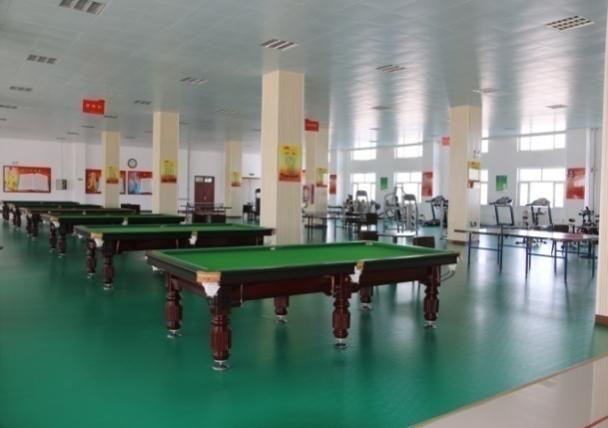 职工俱乐部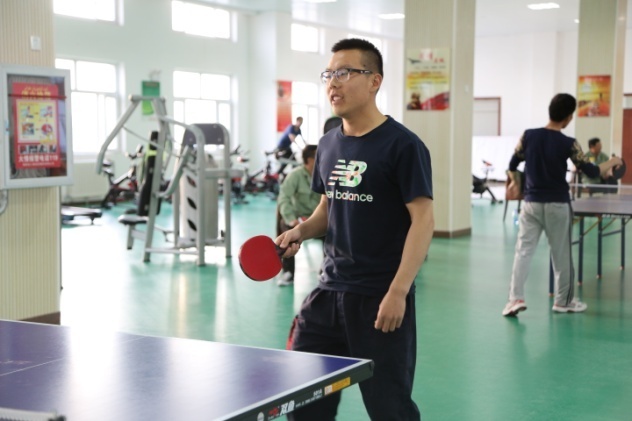 乒乓球比赛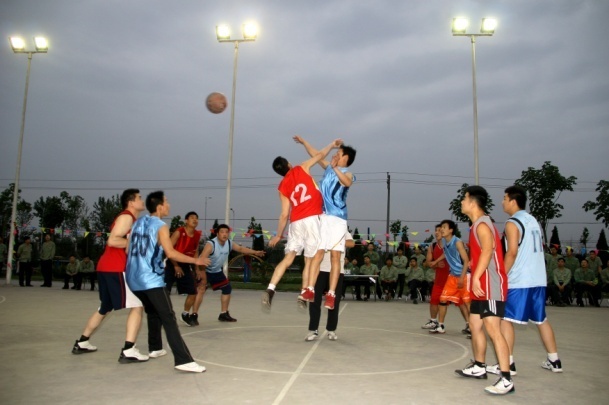 篮球比赛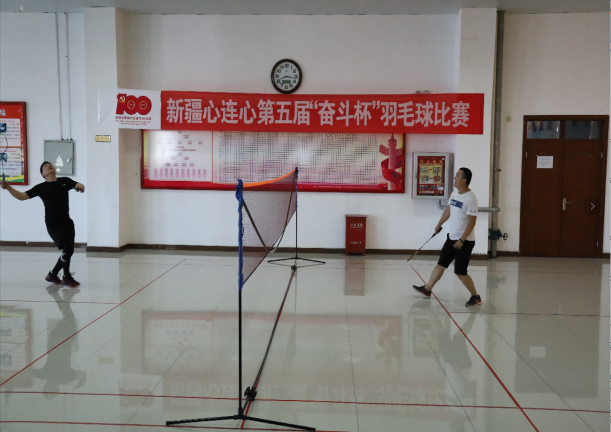 羽毛球比赛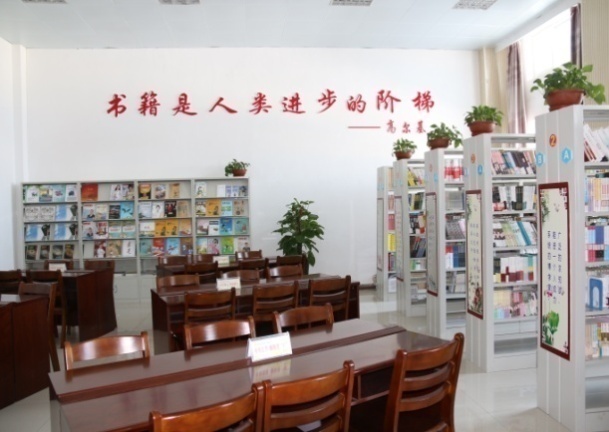 阅览室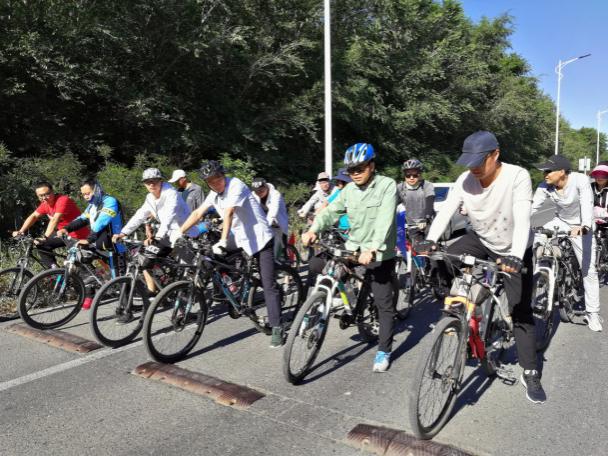 骑行活动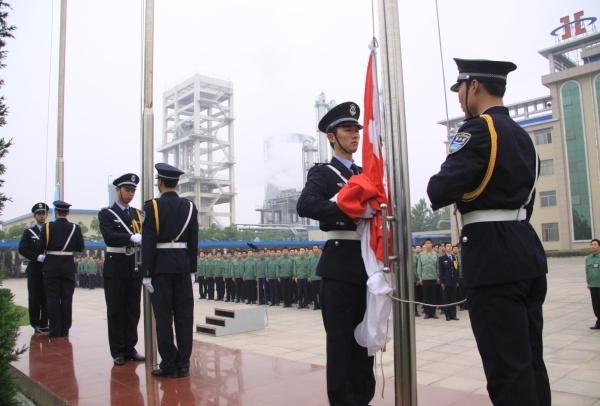 周一升旗仪式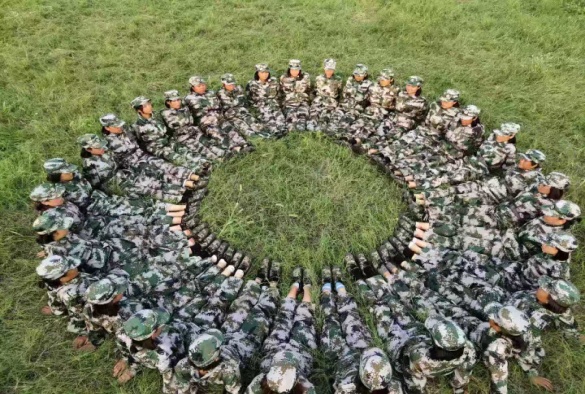 新工岗前培训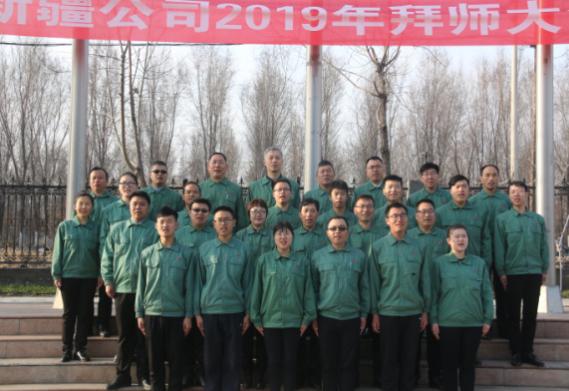 一对一拜师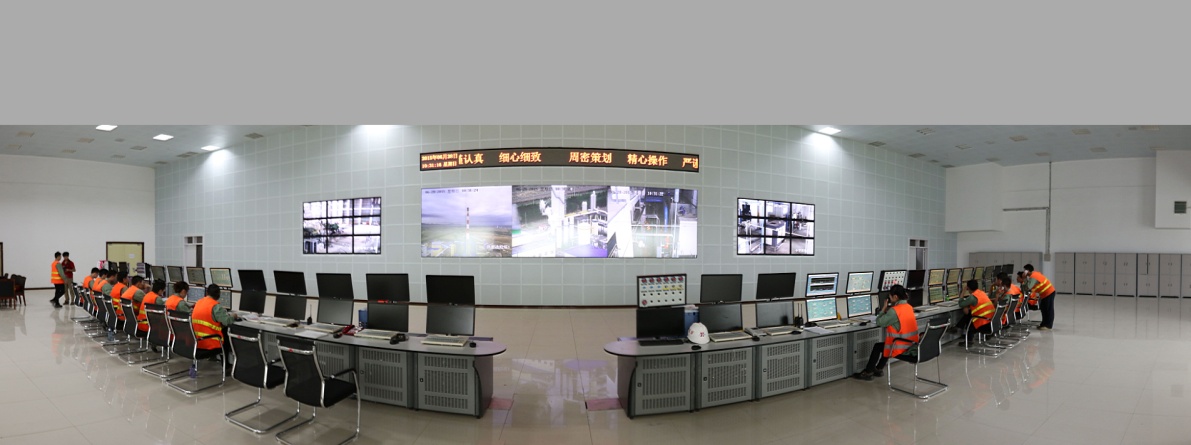 	生产调度中心	生产调度中心